COG Map Highlights Centers Essential to Region’s Growth and Future Success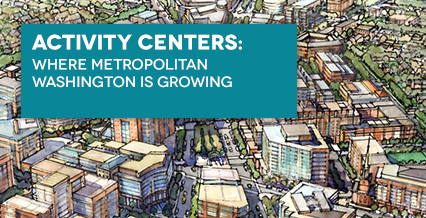 http://www.mwcog.org/news/press/detail.asp?NEWS_ID=611A Suburban Wasteland in Virginia Gets a Modern Urban Feel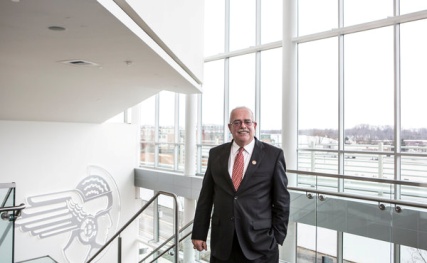 http://www.nytimes.com/2012/12/19/realestate/commercial/a-suburban-wasteland-in-virginia-gets-a-modern-urban-feel.html?pagewanted=all&_r=0Washington’s Economic Boom, Financed by You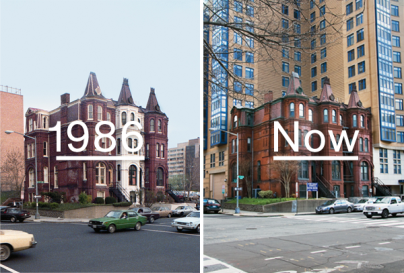 http://www.nytimes.com/2013/01/13/magazine/washingtons-economic-boom-financed-by-you.html?_r=0&pagewanted=allAmerica Is a Walking Disaster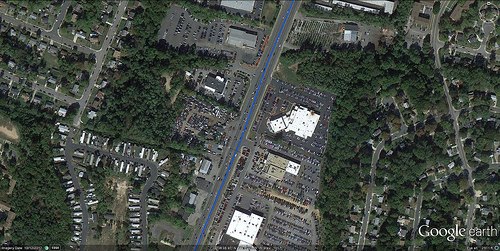 http://www.theatlanticcities.com/neighborhoods/2013/01/america-walking-disaster/4409/Recent PresentationsWashington Economy After the Fiscal Cliff, Dr. Fuller CRA Conference, Jan 2013Population & Demographic Change in Washington, Dr. Sturtevant CRA Conference, Jan 2013Transition to “Normal”?, Dr. Duncan (Fannie Mae) CRA Conference, Jan 2013http://cra.gmu.edu/http://cra.gmu.edu/pdfs/Washington_After_Fiscal_Cliff.pdf http://bestcities.milkeninstitute.org/http://bestcities.milkeninstitute.org/best-performing-cities-2012-large-compare.html